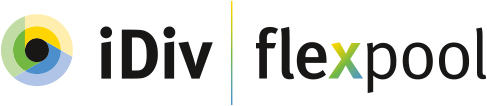 The Flexpool mechanism in iDiv’s upcoming
3rd funding phase:Flexpool call for doctoral research projects<Project title><Applicants’ and co-applicants’ names><Applicants’ and co-applicants’ affiliations><Date of submission>***General comments on the template for proposals***Proposals are limited to 5 pages, including sections 2-5, plus 2 pages for sections 6-10; they must use Verdana 10 point font and 1.2 line spacing for the text; for the formation of tables other font size and line spacing are acceptable. Proposals not fulfilling these formal criteria will not be considered.General informationSummaryPlease provide a concise and comprehensive summary of your research project with main objectives, hypotheses and expected contributions of the proposed work to the iDiv strategic missions.State of the artPlease explain briefly the state of the art of the studied field and its direct relationship to your proposed project. This and the next two sections must be concise and understandable without consultation of additional literature.Research questions / hypothesesPlease give a concise description of research questions and scientific objectives of your project.Work planPlease give a concise account of the steps planned during the proposed funding period. Provide a description of the methods and quantitative tools (theoretical frameworks, models, algorithms) that you plan to use in the project: Methods / tools already available versus those that need to be developed. For experimental projects, a schedule detailing all planned experiments should be provided; for synthesis projects, the sources of the data and their availability needs to be indicated - as a proof of the latter, copies of formal data requests submitted to existing databases such as BExIS and BEF-data and others can be added as an appendix to the proposal. It is to be indicated if and to what extent the project requires the use of central iDiv facilities (e.g. experimental facilities, HPC).Project related own publicationsPlease list max. 5 own publications (by any of the applicants) relevant for the project; for each publication, please specify how it relates to and why it is important for the proposal (100 words max. each).Project fit to the iDiv strategyResearch areasPlease explain which research areas (molecular / complexity / function / society / change) are linked to the project and how the research questions may join the research areas. In addition, tick the respective boxes.Network and strategic missionsPlease summarize how your project links to existing themes or member networks, fills gaps in iDiv research and what key contributions will be provided to fulfil the iDiv strategic missions.Commitment planMain PIPlease specify how the PI contributed and / or will further contribute to iDiv’s activities (here please indicate when member status started).Co-PIsPlease define co-PIs of your project and explain their specific roles.CollaboratorsPlease define collaborators of your project and explain their specific roles.Mentoring strategyPlease specify how you plan to supervise your doctoral researcher within this project, including the role of the co-PIs. In case of JGL, please specify if you have an appointment that lasts long enough for the project and indicate whether you have supervision rights at your university. If not, please indicate a close contact that will serve as such.Previous Flexpool staff-fundingPlease indicate which previous Flexpool staff-funding as main PI has been obtained so far.Budget planRequested funds:Please clearly state which amount of funding is requested with respect to personnel and consumables. Please explain why the funds are needed and how they will be used. Please provide details on individual items where applicable. Direct costs (“Sachmittel”) should not exceed the budget of 10 k€ per year. Within the 10 k€ per year, max. 1 k€ can be allocated for publications and min. 1 k€ should be allocated to conferences / lab visits / workshops for PhD candidates.Please note: Investments and basic equipment (incl. IT-equipment) has to be provided by the PI!(All figures in euros)Own contributions of the co-applicants:Please list infrastructural and financial contributions of the co-applicants. It is expected that significant extra funds are provided for experimental projects with high contributions particularly for small equipment and consumables. Investments and basic equipment (incl. IT-equipment) has to be provided by the PI!Suggestions for internal / external reviewersPlease suggest at least four names of potential reviewers who could evaluate your proposal; while indicating the names, please choose preferably full members (see our members’ list) or otherwise non-member scientists that are employed at one of the 11 iDiv partner institutions.Bibliography (max. 15 references)Please use Verdana 10 point font and single line spacing for the text.AppendixCVsPlease provide CVs of all main PIs and co-PIs of your project. The CVs do not need to follow a specific format but should not exceed 1 page per PI.Participation status: <PI, iDiv member or participant>List of abbreviationsIf abbreviations are used, please list these as well as their corresponding definitions here.Report from the previous Flexpool projectIf you have received funding from one of the preceding Flexpool calls, please provide 
a short report of the project, including its key publications.Project titlePI<name><contact address><affiliation>Co-PI 1Co-PI 2…Keywords<please provide max. 5 keywords describing your research><please provide max. 5 keywords describing your research>Funding for2021202220232024StaffQuantityQuantityQuantityQuantityPhD, 65%1111Direct costsSumSumSumSumConsumablesTravel (conferences)Publication costs<category>Total<sum><sum><sum><sum>Names of (co-) applicantsContributions to the project<name of main PI><name of (co-) applicant 1><name of (co-) applicant 1>…NameAffiliationiDiv member?<name><affiliation><name><affiliation><name><affiliation><name><affiliation>……Name:Nationality:Institution, City, Country:E-mail:URL:Professional status: <Professor, Assistant professor, Associate professor, Senior scientist (> 5 years), Post-Doc (< 5 years), PhD-student, other>Education<Year type of education ><Year type of education >…Academic Positions<Year Position><Year Position>…General expertise and its relevance for the projectFive important publications<Example of bibliography style (Verdana 8pt):Bruelheide H, Luginbühl U (2009) Peeking at ecosystem stability - Making use of a natural disturbance experiment to analyse resistance and resilience of a beech forest community. Ecology 90:1314–1325.Schuldt, A., Bruelheide, H., Durka, W., Eichenberg, D., Fischer, M., Kröber, W., Härdtle, W., Ma, K.P., Michalski, S., Palm, W.-U., Schmid, B., Welk, E., Zhou, H.Z. & Assmann, T. (2012): Plant traits affecting herbivory on tree recruits in highly diverse subtropical forests. Ecology Letters 15: 732-739.><…><…><…><…><…>